ПРЕДМЕТ: Појашњење конкурсне документације за отворени поступак јавне набавке - услуге надзорног органа који ће вршити стручни надзор над извођењем радова на изградњи београдске обилазнице на аутопуту Е70/75, деоница: Мост преко реке Саве код Остружнице – Бубањ Поток (сектори 4, 5 и 6), редни број ЈН 39/2018У складу са чланом 63. став 2. и став 3. Закона о јавним набавкама („Службени гласник Републике Србије“, бр. 124/12, 14/15 и 68/15), објављујемо следећe одговорe на постављенa питањa:1. Да ли је изменом и допуном конкурсне докуметације број 5 од 17.12.2018. године, и изменама и допунама конкурсне документације број 1, 2, 3, и 4, као и обавештењима о продужења рокова за подношење понуде, испоштовано: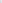 начело јавне набавке - економичности и ефикасности тј. дужност наручиоца да обезбеди да се поступак јавне набавке спроводи и додела уговора врши у роковима и на начин прописан Законом о јавним набавкама (”Сл. гласник РС”, бр. 124/2012, 14/2015 и 68/2015), са што мање трошкова везаних за поступак и извршење јавне набавке.Одговор: Наручилац је изменама и допунама конкурсне документације, појашњењима конкурсне документације и продужењу рока за подношење понуда испоштовао начело јавне набавке - економичности и ефикасности тј. дужност наручиоца да обезбеди да се поступак јавне набавке спроводи и додела уговора врши у роковима и на начин прописан законом о јавним набавкама (”Сл. гласник РС”, бр. 124/2012, 14/2015 и 68/2015), са што мање трошкова везаних за поступак и извршење јавне набавке.2. Да ли се изменом и допуном конкурсне докуметације број 2, 3, и 4, након 2, обавештења о продужењу рокова за подношење понуде од 21.11.2018. године, врши:злоупотреба права противно његовом циљу због кога је установљено тј. врши право које је корисно за наручиоца (став 6 члана 63 закона о јавним набавкама - ”Сл. гласник РС, бр. 124/2012, 14/2015 и 68/2015, кои гласи: да по истеку рока предвиђеног за подношење понуда наручилац не може да мења нити да допуњује конкурсну документацију), али које понуђача може да онемогући у достизању циља да његова понуда буде изабрана као најповољнија.Одговор: Наручилац је изменама и допунама конкурсне документације, појашњењима конкурсне документације и продужењу рока за подношење понуда поступио у складу са прописима.3. Да ли се обавештењем о продужењу рокова за подношење понуде од 17.12.2018. године (7 радних дана и 2 нерадна дана, укупно 9 дана), избегава:дужност и обавеза наручиоца да због измене или допуни конкурсне документацију (осам или мање дана пре истека рока дана 26.12.2018. године, став 5 члана 63 Закона о јавним набавкама - ”Сл. гласник РС”, бр. 124/2012, 14/2015 и 68/2015) за подношење понуда, продужи рок за подношење понуда и објави обавештење о продужењу рока за подношење понуда.Одговор: Законом о јавним набавкама (”Сл. гласник РС”, бр. 124/2012, 14/2015 и 68/2015) члан 63. став 5 прописано је да ако наручилац измени или допуни конкурсну документацију осам или мање дана пре истека рока за подношење понуда, наручилац је дужан да продужи рок за подношење понуда и објави обавештење о продужењу рока за подношење понуда.4. Који је мотив наручиоца за измену и допуну конкурсне докуметације број 5 од 17.12.2018. године, ако је наручилац на питање понуђача постављено дана 01.11.2018. године, које је гласило:уколико у конкурсној документацији није дефинисан број испитивања за све тражене методе, да ли је остварен основни циљ јавне набавке да ни један потенцијални понуђач не буде онемогућен у достизању циља да његова понуда буде изабрана као најповољнија, с обзиром да је критеријум за доделу уговора „најнижа понуђена цена”?дана 05.11.2018.године на Порталу јавних набавки Министарства грађевинарства, саобраћаја и инфраструктуре, објавио одговор који гласи: следи измена конкурсне документације, иако је правилником о садржини и начину вођења стручног надзора (”Сл. гласник РС, бр. 22/2015 и 24/2017) ближе прописана садржина и начин вођења стручног надзора у току грађења објекта, односно извођења радова за које је издата грађевинска дозвола, односно тачком 1 и 4 члана з, да стручни надзор обухвата:-контролу да ли се грађење врши према грађевинској дозволи или решењу о одобрењу за реконструкцију, односно према пројекту за грађевинску дозволу или идејном пројекту за реконструкцију и пројекту за извођење, као и благовремено предузимање мера у случају одступања извођења радова од тих пројеката; -проверу да ли постоје докази о квалитету материјала, опреме и инсталација који се уграђују или постављају у објекат и да ли постоји документација којом се доказује њихов квалитет (атест, сертификат, извештај о испитивању и др.);Одговор: Мотив Наручиоца за измену и допуну конкурсне докуметације број 5 од 17.12.2018. године је да у циљу добијања прихватљиве понуде омогући свим понуђачима једнаке услове за подношење понуда.5. Да ли изменом и допуном конкурсне докуметације број 5 од 17.12.2018. године, наручилац одустаје:од усклађивања конкурсне документацје јн 39/2018 са одредбама Правилника о садржини и начину вођења стручног надзора и пројекта за грађевинску дозволу, која је извршена изменама и допунама конкурсне документације бр.1 од 05.11.2018 године.Одговор: Наручилац изменом и допуном конкурсне докуметације број 5 од 17.12.2018. године врши измену претходне верзије конкурсне документације у складу са прописима.6. Да ли изменом и допуном конкурсне докуметације број 5 од 17.12.2018. године, наручилац остварује основни циљ јавне набавке:да ниједан потенцијални понуђач не буде онемогућен у достизању циља да његова понуда буде изабрана као најповољнија, с обзиром да је критеријум за доделу уговора „најнижа понуђена цена”?Одговор: Изменом и допуном конкурсне докуметације број 5 од 17.12.2018. године свим понуђачима су омогућени једнаки услови за подношење понуда.